COMUNICATO STAMPA                    					                                                                                   	  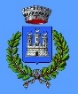 con il patrocinio del Comune di Castiglione della PescaiaSEDIMENTAZIONI MARINE - PATRIZIA TREVISI Il Museo Casa Rossa Ximenes con il patrocinio del Comune di Castiglione della Pescaia ospita dal 2 al 15 settembre 2023 la mostra Sedimentazioni marine, personale di Patrizia Trevisi a cura di Antonio E.M. Giordano. Sedimentazioni marine è un progetto site specific che nasce dal  connubio tra acqua e terra, ove sorge la sede espositiva in mezzo alla riserva naturalistica della Diaccia Botrona. A questa unione alludono le opere di Patrizia Trevisi che nella loro sovrapposizione cromatica rendono vivi e presenti vari momenti della giornata e il continuo mutare dei colori e delle atmosfere del paesaggio circostante. Le pennellate stratificate con le cromie del paesaggio marino evocano il senso del tempo e dello spazio, lo stupore dell'osservatore e l'emozione sospesa di un momento contemplativo.                                                                                                                                        Le opere esposte nel Museo Casa Rossa Ximenes rappresentano il dialogo tra la terra e le acque dei canali e del mare. La compenetrazione tra gli azzurri e i verdi marini e del cielo con le ocre delle terre e dei legni delle imbarcazioni. Nei quadri i rossi e i marroni sono quelli dei legni frantumati con tracce di vernici sovrapposte di barche lontane. Altre tele raccontano il prepararsi del temporale con tutte le variazioni cromatiche dai blu agli azzurri ai grigi dell’evento atmosferico. L’azione di una lettura orizzontale suggerita da questa stratificazione è quella del tempo: il momento, il presente, che diviene immediatamente passato, mentre in una lettura verticale è il depositarsi delle emozioni, dei ricordi e degli stati d’animo. «Ogni lettore, quando legge, legge se stesso. L’opera dello scrittore è soltanto una specie di strumento ottico che egli offre al lettore per permettergli di discernere quello che, senza libro, non avrebbe forse visto in se stesso.» (Marcel Proust) L’artista è dunque Alla ricerca del tempo perduto?                      Antonio E.M. GiordanoINAUGURAZIONE: sabato 2 settembre dalle ore 18 alle ore 20.DOVE: Museo Casa Rossa Ximenes, via Casa Rossa Ximenes snc, 58043 Castiglione della Pescaia (GR). https://maps.app.goo.gl/BzqgdVHKKaDtaRu26    QUANDO: dal 2 al 15 settembre 2023, mar, mer, gio ore 16-20; ven, sab, dom, ore 10-14; 16-20INFO orari apertura Museo Casa Rossa Ximenes tel. 0564927244 L’orario del Museo potrebbe subire variazioni.MATERIALI STAMPA E FOTO MOSTRA AL LINK: https://www.patriziatrevisi.it/portfolio_page/marineINFORMAZIONI PER LA STAMPA: C.V. Patrizia Trevisi: https://patriziatrevisiartgallery.it/chi-sono/ https://facebook.com/events/s/sedimentazioni-marina-patrizia/834256431450298/?ti=waCONTATTI: info@patriziatrevisi.it